 REDA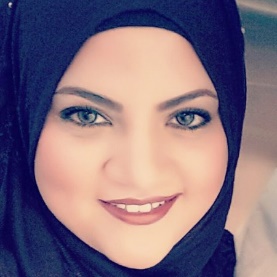 REDA.335981@2freemail.com 	 Senior Graphic DesignerSummaryCreative, hands-on professional with expertise in graphic design, art direction and project management. Seasoned graphic designer who specializes in print and environmental graphics. Graphic designer with solid artistic and design experience who excels in leading teams.Graphic Designer who expertly researches and develops emerging concepts and trends. Tech-savvy and creative. Graphic Designer who multi-tasks and manages time well in fiercely competitive, fast-paced environments.Graphic Artist offering previous creative success within a wide-ranging, team-orientated environment. Graphic Artist motivated to work on all projects collaboratively with the design team from conception through to final production.Graphic Designer driven to exceed marketing objectives and strategies while adhering to budget guidelines. Graphic Artist who thrives working across functional teams, including marketing, technical production and sales.SkillsSocial media expertDigital mediaSocial media expertPrint advertisementsAdvanced graphic designWebsite and electronic marketingComplex problem solvingProficient in Adobe CS5Excellent leaderCSS expertiseCustomized template designSuperb eye for detailWebsite design expertExcellent communication skillsFlier and poster printingPrint advertisingWeb site advertisingProject presentationsWork HistoryGraphic Designer                                                                                            06/2016 to currentMinistry of finance – Dubai.Responsible for redesign ministry of finance application and website.Graphic Designer                                                                                           07/2015 To 05/2016Kafaat & Orange cube companies – Dubai.Work freelancer responsible for graphic designs and website designs.Graphic Designer                                                                                           07/2014 To 07/2015Gadella – Dubai.Responsible for design websites and convert it to html code Also design all advertisement about the companyGraphic Designer & web designer                                                                 04/2012 To 07/2014Skilltech – Dubai.Responsible for design websites and convert it to html code.Graphic Designer & web designer                                                                 07/2010 To 02/2012ISG– Egypt.Responsible for design websites and convert it to html code.EducationBachelor of printing, publishing and packaging                                                                           2010Faculty of applied arts - Egypt